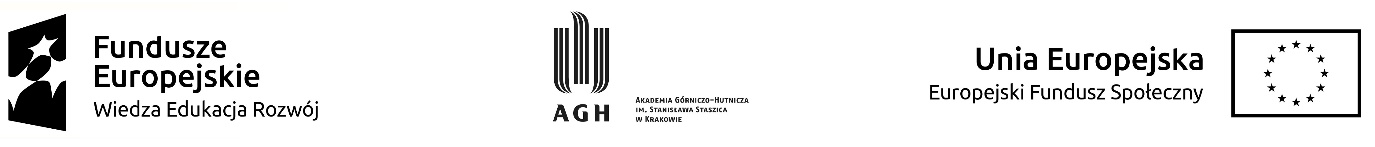 UMOWA TRÓJSTRONNA O STAŻw ramach projektu „Zintegrowany Program Rozwoju Akademii Górniczo-Hutniczej w Krakowie”, nr POWR.03.05.00-00-Z307/17-00Zawarta w Krakowie w dniu ………………..r. pomiędzy:Akademią Górniczo-Hutniczą im. Stanisława Staszica w Krakowie, z siedzibą 30-059 Kraków, al. Mickiewicza 30, NIP: 675 000 19 23, REGON: 000001577, reprezentowana przez ……………………………………………………………................................... działającego na podstawie pełnomocnictwa nr ……………………………………………………………. z dnia ………………………………………………… udzielonego przez Rektora AGH, zwaną w dalszej części umowy „Uczelnią”,Panią/Panem ……………………………………………………… zamieszkałą/zamieszkałym w ……………….…….………… przy ul. …………………………………………………., posiadającym/ą nr PESEL …………………...………, zwaną/zwanym w dalszej części Umowy,  „Stażystą”,…………………………………………………………………………,  z siedzibą w ……………………………..……………, przy ul. ..……………………………………………… posiadającym nr REGON………………………………, NIP ..…………………………………, wpisanym do Krajowego Rejestru Sądowego pod nr…………………………………… /Centralnej Ewidencji i Informacji o Działalności Gospodarczej, zwanym w dalszej części „Pracodawcą” reprezentowanym przez ………………………………………………………………….…………………………………………………………………..§1Niniejsza umowa reguluje współpracę Stron w zakresie odbywania przez Stażystę u Pracodawcy Stażu. Staż finansowany jest przez Uczelnię ze środków Unii Europejskiej, uzyskanych w ramach realizacji projektu: „Zintegrowany Program Rozwoju Akademii Górniczo-Hutniczej w Krakowie”, umowa nr: POWR.03.05.00-00-Z307/17-00.§2Uczelnia oświadcza, że:Staż, o którym mowa w §1 realizowany jest w ramach projektu „Zintegrowany Program Rozwoju Akademii Górniczo-Hutniczej w Krakowie”, działanie 3.5 Kompleksowe programy szkół wyższych, Program Operacyjny Wiedza Edukacja Rozwój, współfinansowanego ze środków Europejskiego Funduszu Społecznego i wdrażany jest zgodnie z umową o dofinansowanie projektu o numerze POWR.03.05.00-00-Z307/17-00, zawartą pomiędzy Narodowym Centrum Badań i Rozwoju, a Akademią Górniczo-Hutniczą im. Stanisława Staszica w Krakowie;Staż organizowany jest w celu zdobycia nowych umiejętności praktycznych i doświadczenia zawodowego przez studenta kierunku na AGH.§3Stażysta oświadcza, że spełnia warunki, niezbędne do udziału w Projekcie, tzn. jest  studentem ….. roku studiów stacjonarnych …… stopnia kierunku . Stażysta zobowiązuje się do odbycia Stażu u Pracodawcy, zgodnie z postanowieniami niniejszej umowy oraz Regulaminem odbywania Staży na rok akademicki 2019/2020 umieszczonym na Wydziałowej Stronie Projektu.§4Pracodawca oświadcza, że:jest podmiotem wiarygodnym merytorycznie i finansowo oraz cieszącym się dobrą opinią w środowisku;nie jest w stanie likwidacji ani upadłości.Pracodawca wyraża gotowość przyjęcia Stażysty na Staż oraz zobowiązuje się prowadzić Staż zgodnie z postanowieniami niniejszej umowy.§5 Prawa i obowiązki PracodawcyPracodawca zobowiązuje się: przyjąć Stażystę na Staż bez nawiązania stosunku pracy w łącznym wymiarze godzin miesięcznie (min. 20 godz. tygodniowo). Staż rozpocznie się …………………………..……………….. a zakończy  najpóźniej w dniu ……………………………… r. Miejsce  odbywania Stażu określono na ………………………………………,przydzielić Stażyście, spośród swoich pracowników, Opiekuna Stażu na okres trwania Stażu, który wraz z Koordynatorem Staży dla kierunku studiów Stażysty opracuje Indywidualny Program Stażu, według wzoru stanowiącego Załącznik nr 1 do niniejszej umowy, zgodny z Zaleceniem Rady z dnia 10.03.2014 o numerze 2014/C 88/01, oraz z zakresem przedmiotowym związany bezpośrednio z efektami kształcenia na kierunku studiów Stażysty;wyznaczyć na Opiekuna Stażu: Pana/Panią…………………………………………………………. ……..…………………………………………………………, stanowisko:………………………………………..……….., wykształcenie:…………………………..………………………………….;wyznaczyć inną osobę na Opiekuna Stażu, w sytuacji, gdy osoba pierwotnie wyznaczona na Opiekuna Stażu, w trakcie realizacji Stażu, nie może w dalszym ciągu sprawować opieki merytorycznej nad Stażystą i nadzoru nad organizacją i przebiegiem Stażu. Wówczas Pracodawca zobowiązany jest do złożenia Uczelni pisemnego wyjaśnienia przyczyn zmiany Opiekuna Stażu i wyznaczenia nowego Opiekuna Stażu; do ewidencji czasu pracy Opiekuna Stażu; zapoznać Opiekuna Stażu z zakresem obowiązków powierzonych mu w ramach opieki nad Stażystą, do których należy w szczególności:opracowanie w porozumieniu z Koordynatorem Staży dla kierunku Indywidulnego Programu Stażu (IPS);przygotowanie stanowiska pracy dla Stażysty;przestrzeganie i kontrolowanie czasu pracy Stażysty;nadzorowanie wypełniania przez Stażystę Dziennika Stażu wraz z listą obecności;zapoznanie Stażysty z obowiązkami i warunkami pracy, w tym regulaminem pracy;przeprowadzenie niezbędnych szkoleń związanych z zadaniami wykonywanymi przez Stażystę;bieżące przydzielenie Stażyście zadań do wykonania;nadzór nad przebiegiem wykonywania zadań przez Stażystę;odbiór prac wykonanych przez Stażystę;weryfikacja zgodności Stażu z IPS;bieżące informowanie Uczelni o przebiegu Stażu, w tym w szczególności o ewentualnych trudnościach i nieprawidłowościach;udzielanie pomocy i wskazówek Stażyście; przygotowanie zaświadczenia i raportu końcowego z realizacji Stażu;inne działania, celowe dla zapewnienia opieki;prowadzić Staż zgodnie z Indywidualnym Programem Stażu;prowadzić Staż zgodnie z najlepszymi praktykami udzielając Stażyście wskazówek i pomocy w wypełnianiu powierzonych zadań;przeprowadzić szkolenie stanowiskowe Stażysty oraz przeszkolenie w zakresie BHP i P.POŻ.;zapoznać Stażystę z zakresem obowiązków powierzonych mu w trakcie trwania Stażu;prowadzić Staż zgodnie z najlepszymi praktykami, zapewniając bezpieczeństwo i higienę pracy;zapewnić Stażyście materiały zużywalne, ubrania robocze i środki ochrony indywidualnej niezbędne do odbycia Stażu;do natychmiastowego poinformowania Uczelni o przerwaniu Stażu przez Stażystę, o każdym dniu nieobecności oraz innych zdarzeniach istotnych dla realizacji Stażu;w przypadku realizacji zajęć praktycznych w siedzibie Pracodawcy, zapewnić Stażyście miejsce do wykonywania zadań wynikających z założeń Projektu, spełniające standardy bezpieczeństwa i higieny pracy, ergonomiczne, o standardzie nie niższym niż standard przewidziany dla pracownika danej organizacji; po zakończeniu stażu przez Stażystę wystawić Zaświadczenie o odbyciu Stażu (wg wzoru określonego w Załączniku nr 8 do Regulaminu odbywania staży);do ochrony danych osobowych Stażysty zgodnie z przepisami rozporządzenia Parlamentu Europejskiego i Rady (UE) nr 2016/679 z dnia 27 kwietnia 2016 r. w sprawie ochrony osób fizycznych w związku z przetwarzaniem danych osobowych i w sprawie swobodnego przepływu takich danych oraz uchylenia dyrektywy 95/46/WE (ogólne rozporządzanie o ochronie danych);przedłożyć Uczelni notę obciążeniową lub równoważny dokument księgowy, oświadczenie o pełnieniu funkcji Opiekuna Stażu wraz z podaniem ilości godzin wykonywania czynności związanych z opieką nad Stażystą/ami zgodnie z Załącznikiem nr  3 do niniejszej Umowy, w celu zrefundowania wynagrodzenia / dodatku do wynagrodzenia dla Opiekuna stażu, w terminie 30 dni od zakończenia Stażu.Pracodawca wyraża zgodę na dokonywanie kontroli dokumentacji dotyczącej odbywania Stażu przez Uczelnię oraz przez Instytucję Zarządzającą, Instytucję Pośredniczącą lub inne organy sprawujące kontrolę w zakresie prawidłowego wydatkowania funduszy unijnych.§6 Prawa i obowiązki StażystyStażysta zobowiązuje się:rozpocząć i zakończyć Staż w terminie i w miejscu podanym w §5 ust.1 pkt 1 niniejszej umowy;przestrzegać zasad odbywania Stażu określonych przez Regulamin odbywania Staży;sumiennie i rzetelnie wykonywać zadania, powierzone na podstawie niniejszej umowy, wynikające z Indywidualnego Programu Stażu;zachować w tajemnicy informacje stanowiące tajemnicę przedsiębiorstwa Pracodawcy;wykonywać powierzone obowiązki z dbałością o interes Pracodawcy, jego dobre imię, a także z poszanowaniem mienia stanowiącego własność Pracodawcy;do punktualnego stawiania się w miejscu odbywania Stażu;do niestawiania się do odbywania Stażu pod wpływem alkoholu czy środków odurzających, oraz do niezażywania ich w trakcie pełnienia powierzonych mu zadań;przestrzegać obowiązujące u Pracodawcy regulaminy wewnętrzne;zawiadomić Uczelnię o każdym naruszeniu przez Pracodawcę postanowień niniejszej umowy;wykonywać polecone czynności w terminie i bez usterek. W przypadku stwierdzenia wad w wykonanych czynnościach Stażysta zobowiązuje się do ich nieodpłatnego niezwłocznego usunięcia;wypełniać Dziennik stażu stanowiący Załącznik nr 2 do niniejszej umowy wraz z zamieszczoną w nim listą obecności i dostarczyć go do Wydziałowego Biura Projektu w terminie do 7 dni od dnia zakończenia Stażu;brać udział w badaniach ewaluacyjnych dotyczących Stażu;poddać się badaniom lekarskim przed rozpoczęciem Stażu, oraz ubezpieczyć od następstw nieszczęśliwych wypadków na okres trwania Stażu;pisemnie poinformować Uczelnię o przerwaniu Stażu w ciągu maksymalnie 2 dni od daty zaistnienia tego faktu;zwrócić wszystkie koszty poniesione przez Uczelnię, w związku z uczestnictwem Stażysty w Projekcie, w przypadku niedopełnienia obowiązków wymienionych w §6 ust 1 pkt od 1 do 14 niniejszej umowy, niezależnie od przyczyn niedopełnienia tych obowiązków lub w razie przerwania Stażu z winy Stażysty.W przypadku przerwania Stażu z przyczyn uzasadnionych okolicznościami, na które Stażysta nie miał wpływu, po ustaniu przyczyn, Stażysta może kontynuować Staż, o ile wyrazi na to zgodę Pracodawca i Uczelnia.§7 Prawa i obowiązki UczelniUczelnia zobowiązuje się:skierować Stażystę na badania lekarskie oraz ponieść koszty ubezpieczenia NNW. Koszty badania lekarskiego oraz ubezpieczenia NNW zostaną sfinansowane w ramach ww. projektu, zgodnie z Regulaminem odbywania staży. Zakres badań lekarskich niezbędnych dla danego stanowiska pracy Stażysty zostanie uzgodniony z Pracodawcą;do wypłaty na rzecz Stażysty wynagrodzenia stażowego z tytułu odbywania przez niego Stażu. Warunkiem wypłaty jest otrzymanie środków pieniężnych na realizację Staży od Narodowego Centrum Badań i Rozwoju. Uczelnia zastrzega sobie prawo opóźnienia w przekazywaniu środków, w przypadku ich braku na koncie Projektu. W przypadku takim wypłata stypendium nastąpi niezwłocznie po uzyskaniu zaliczki na dofinansowanie Projektu, a Stażyście nie przysługują odsetki ustawowe za opóźnienie;do wypłaty Stażyście wynagrodzenia stażowego w wysokości ,00 zł brutto (słownie: tysiąc  brutto) po zakończeniu Stażu pod warunkiem odbycia 120 godzin Stażu. Wypłata wynagrodzenia nastąpi w terminie do 30 dni od dostarczeniu prawidłowo wypełnionych dokumentów określonych w § 7 Regulaminu odbywania staży do Wydziałowego Biura Projektu z zastrzeżeniem w §7 ust. 1 pkt 2 niniejszej umowy. Wynagrodzenie wypłacane jest za okres trwania Stażu proporcjonalnie do liczby godzin Stażu zrealizowanego przez Stażystę. Wynagrodzenie Stażysty wypłacane jest wyłącznie za zrealizowane godziny Stażu. Czas poświęcony na wykonywanie czynności technicznych (np. wypełnianie karty Stażu) oraz organizacyjnych (np. przejazd na Uczelnię w celu dostarczenia dokumentacji związanej ze Stażem) nie jest wliczany do godzin zrealizowanego Stażu. Za okres niezdolności do pracy oraz za okres niewykonywania zadań stażowych (np. „dni wolne”, „urlop”) wynagrodzenie nie przysługuje; monitorować przebieg Stażu; kontrolować Dziennik stażu; opracować w porozumieniu z Opiekunem Stażu Indywidulanego Programu Stażu oraz zapoznać z nim Stażystę, dla którego został opracowany; do zrefundowania Pracodawcy po zakończeniu Stażu wynagrodzenia za pracę Opiekuna Stażu do 14 dni po dostarczeniu noty obciążeniowej lub równoważnego dokumentu wraz z dokumentem potwierdzającym liczbę godzin faktycznej opieki nad Stażystą. Jeden Opiekun Stażu może sprawować opiekę nad 1 do maksymalnie 10 Stażystami. Wynagrodzenie Opiekuna Stażu z tytułu opieki nad Stażystą wynosi maksymalnie  ,zł (brutto) (h x stawka 2,82 zł brutto/h). W przypadku mniejszej niż liczby godzin faktycznie sprawowanej opieki nad Stażystą wynagrodzenie przysługuje proporcjonalnie do ilości tych godzin . Wynagrodzenie stażowe, o którym mowa w ust. 1 pkt 2 i 3 niniejszego paragrafu:podlega ubezpieczeniom: zdrowotnemu, emerytalnemu, rentowemu i wypadkowemu;wypłacone zostanie Stażyście po potrąceniu powyższych obciążeń zgodnie z obowiązującymi przepisami;jest w całości zwolnione od podatku dochodowego od osób fizycznych.Wynagrodzenie stażowe, koszty zakwaterowania, koszty dojazdu (jeżeli zostaną przyznane Stażyście zgodnie z Regulaminem odbywania staży) Uczelnia przekaże przelewem na rachunek bankowy Stażysty  o numerze ………………………………………………………………………………………… w Banku …………………………………………………………………………………………………………………….§8Uczelnia nie ponosi odpowiedzialności za:błędy i zaniedbania, czy też niedopełnienie obowiązków popełnionych zarówno przez Stażystę jak i Pracodawcę;inne zdarzenia wynikające z odbywania Stażu przez Stażystę u Pracodawcy.§9 Rozwiązanie umowyUczelnia może wypowiedzieć niniejszą umowę, z winy Stażysty lub Pracodawcy, w przypadku naruszenia przez: Pracodawcę obowiązków określonych w § 5;Stażystę obowiązków określonych w § 6. Wypowiedzenie umowy wymaga zachowania formy pisemnej pod rygorem nieważności i wywiera skutek natychmiastowy.W przypadku kiedy Uczelnia skorzysta z uprawnienia, o którym mowa w ust. 1 i 2 niniejszego paragrafu, Strona z której winy doszło do rozwiązania w trybie natychmiastowym jest zobowiązana do zwrotu, na rzecz Uczelni, wszelkich poniesionych przez Uczelnię kosztów związanych z odbywaniem Stażu. Przekazanie kwot, o których mowa w ust. 3 niniejszego paragrafu nastąpi przelewem, na konto bankowe wskazane przez Uczelnię, w ciągu 7 dni od dnia rozwiązania umowy.§10Pracodawca, jak i Stażysta zobowiązani są do udzielania rzetelnych informacji i wyjaśnień, udostępniania wszelkich dokumentów związanych z realizacją umowy Uczelni oraz innym upoważnionym instytucjom krajowym i Unii Europejskiej, monitorującym realizację niniejszej umowy.§11W sprawach nieuregulowanych niniejszą umową mają zastosowanie postanowienia Regulaminu odbywania Staży i przepisy Kodeksu Cywilnego.§12Spory wynikające z niniejszej umowy będą rozstrzygane przez właściwe miejscowo dla Uczelni sądy powszechne.§13Umowę sporządzono w trzech jednobrzmiących egzemplarzach, po jednym dla każdej ze stron. Uczelnia		                	      Pracodawca 		                     Stażysta  …………………………………                               ……………………………	             …………………………………Załączniki: Indywidualny Program StażuDziennik StażuOświadczenie o pełnieniu funkcji Opiekuna Stażu